МДОУ «детский сад «Родничок»Проект по пластилинографии «Пластилиновые фантазии» для дошкольников старшего возраста.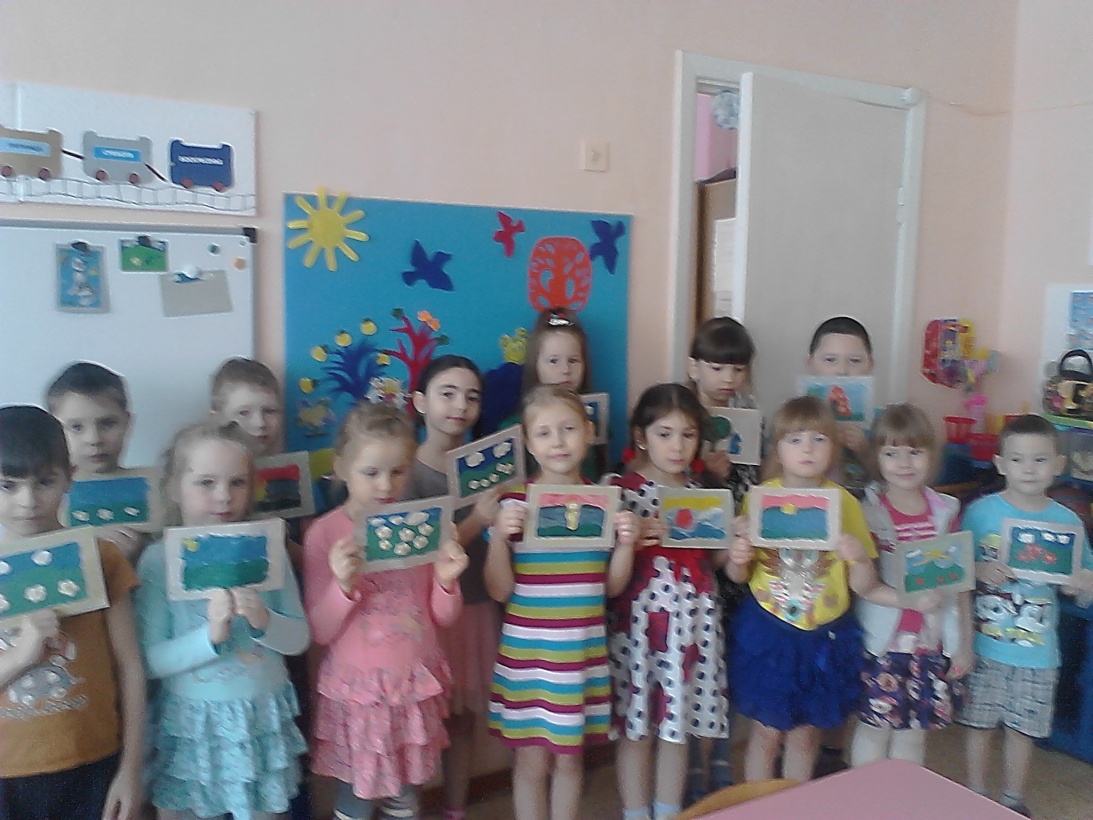 Подготовила воспитатель:                                                                    Карнаухова Евгения                                                                            Александровна2018 гАктуальностьВ настоящее время педагоги, специалисты в области раннего развития, настаивают на том, что развитие интеллектуальных и мыслительных процессов необходимо начинать с развития движения рук, а в частности с развития движений в пальцах кисти. Это связано с тем, что развитию кисти руки принадлежит важная роль в формировании головного мозга, его познавательных способностей, становлению речи. Значит, чтобы развивался ребенок и его мозг, необходимо тренировать руки. Именно это в дальнейшем даст ему возможность легко обучаться новому, будь то иностранный язык, письмо или математика. Развитие навыков мелкой моторики важно еще и потому, что вся дальнейшая жизнь ребенка потребует использования точных, координированных движений руки и пальцев, которые необходимы, чтобы одеваться, рисовать и писать, а также выполнять множество разнообразных бытовых и учебных действий.Учитывая важность проблемы по развитию ручных умений и тот факт, что развивать руку ребенка надо начинать с раннего детства, мною был организован проект художественной направленности “Пластилиновые фантазии”- основной идей которой является рисования картин – пластилином, пластилинография.Пластилинография — это один из сравнительно недавнего появления нового жанра (вида) в изобразительной деятельности.Понятие  «пластилинография»  имеет два смысловых корня: «графил» — создавать, рисовать, а первая половина слова «пластилин» подразумевает материал, при помощи которого осуществляется исполнение замысла.Этот жанр представляет собой создания лепных картин с изображением более или менее выпуклых, полуобъемных объектов на горизонтальной поверхности, с применением нетрадиционных техник и материалов. Например, декорирование поверхности бисером, семенами растений, природным материалом. В некоторых случаях в технике пластилинографии производится модификация изделия, что приводит к созданию оригинальных произведений. Например, на плоской поверхности графически изображается пейзаж, а детали переднего плана изображаются пластилинографией.Деятельность пластилинографией позволяет интегрировать различные образовательные сферы. Темы занятий тесно переплетаются с жизнью детей, с той деятельностью, которую они осуществляют на других занятиях (по ознакомлению с окружающим миром и природой, развитию речи, и т. д.). Построение занятий  проекта  «Пластилиновые фантазии» способствует более успешному освоению образовательной программы.ПроблемаОднако практический аспект реализации, задачи развития творческих способностей детей дошкольного возраста средствами изобразительной деятельности остается актуальным и недостаточно раскрытым, поскольку стремительно меняются многие точки зрения относительно психологических и художественных условий формирования способностей, меняются детские поколения и соответственно должна изменяться технология работы педагогов.Вместе с тем, занятия (в частности по изобразительной деятельности, проводимые с детьми в дошкольных учреждениях по типовым или некоторым альтернативным программам, направленным на познавательное развитие, не способствуют развитию творческих способностей ребенка. Все виды детской деятельности требуют амплификации-усложнения, углубления, обогащения.Отсюда вытекает необходимость занятий не только изобразительным искусством, но и специфическими видами изобразительного творчества.Намечаются новые пути в развитии художественной деятельности, которые позволяют отойти от традиционных штампов работы, направленной на овладение детьми только лишь определенных навыков в рисовании и лепке.Эти новые подходы позволяют разнообразить изобразительную деятельность через внедрение новых методов работы, которые дают толчок развитию, как творческому потенциалу ребенка, так и развитию личности ребенка в целом.Цель и задачи проектаЦель: Развитие ручной умелости у детей дошкольного возраста посредством пластилинографии.Задачи:- Учить передавать простейший образ предметов, явлений окружающего мира посредством пластилинографии.- Учить основным приемам пластилинографии (надавливание, размазывание, отщипывание, вдавливание).- Учить работать на заданном пространстве.- Учить принимать задачу, слушать и слышать речь воспитателя действовать по образцу, а затем по словесному указанию.- Учить обследовать различные объекты (предметы) с помощью зрительного, тактильного ощущения для обогащения и уточнения восприятия их формы, пропорции, цвета.- Воспитывать навыки аккуратной работы с пластилином.- Воспитывать отзывчивость, доброту, умение сочувствовать персонажам, желание помогать им.- Воспитывать желание участвовать в создании индивидуальных и коллективных работах.- Развивать мелкую моторику, координацию движения рук, глазомер.- Развивать изобразительную деятельность детей.- Развивать сюжетно – игровой замысел.- Развивать интерес к процессу и результатам работы.- Развивать интерес к коллективной работе.Этапы реализации проекта1. Подготовительный- Освоить прием надавливания.- Освоить прием вдавливания.- Освоить прием размазывания пластилина подушечкой пальца.- Освоить правильную постановку пальца.-Освоить прием отщипывания маленького кусочка пластилина и скатывания шарика между двумя пальчиками.-Научиться работать на ограниченном пространстве2. Основной- Научиться не выходить за контур рисунка- Научиться пальчиком, размазывать пластилин по всему рисунку, как будто закрашивая его.- Использовать несколько цветов пластилина- Для выразительности работ, уметь использовать вспомогательные предметы (косточки, перышки и т. д.)- Научиться пользоваться специальной стекой-печаткой.- Научиться доводить дело до конца- Научиться аккуратно, выполнять свои работы- Научиться выполнять коллективные композиции вместе с другими детьми-Научиться восстановлению последовательности выполняемых действий- Научиться действовать по образцу воспитателя- Научиться действовать по словесному указанию воспитателя3. Итоговый- Самостоятельно решать творческие задачи.- Самостоятельно выбирать рисунок для работы.- Формировать личностное отношение к результатам своей деятельности.Занятия проходят как фронтально, так и коллективно. В вечернее время в блоке совместной деятельности с детьмиМетоды и приёмы реализации проектаМетоды:Наглядные - наблюдение, показ, образец;Словесные – беседы, обьяснения, вопросы, художественное слово, пояснение, поощрение;Практические – показ способов изображения и способов действия (общий и индивидуальный).Приёмы рисования пластилином:- рисование пластилиновыми верёвочками или «колбасками»;- рисование мазками;- заполнение фрагментов картин пластилиновыми шариками;- процарапывание по пластилину;- вырезание отдельных заранее картин, заполнение их дополнительными материалами, например бусинками, крупами, различными семечками, кружевами.Ожидаемые результатыРеализация познавательной активности. Весь подбираемый материал для занятий с детьми, имеет практическую направленность, максимально опирается на имеющийся у них жизненный опыт, помогает выделить сущность признаков изучаемых объектов и явлений, активизирует образы и представления, хранящиеся в долговременной памяти. Они позволяют уточнить уже усвоенные им знания, расширить их, применять первые варианты обобщения.Обогащение словаря. В процессе обыгрывания сюжета и выполнения практических действий с пластилином ведётся непрерывный разговор с детьми. Такая игровая организация деятельности детей стимулирует их речевую активность, вызывает речевое подражание, формирование и активизации словаря, пониманию ребенком речи окружающих.Знакомство с художественными произведениями, стихами, потешками, пальчиковыми играми.Появление первых элементарных математических представлений о счете, размере, величине.Развитие сенсорных эталонов. Сенсорное развитие занимает одно из центральных мест в работе с детьми по пластилинографии. Происходит развитие общих сенсорных способностей: цвет, форма, величина.Развитие тактильных и термических чувств пальцев. Необходимость тактильного и термического чувства кончиками и подушечками пальцев обусловлена практикой жизни, должна стать необходимой фазой обучения, накопления социокультурного опыта ребенка.Дети дошкольного возраста наилучшим образом знакомятся с материалами через тактильные ощущения. На занятиях проекта происходит реализация впечатлений, знаний, эмоционального состояния детей в изобразительном творчестве.Развитие умелости рук, укрепление силы рук, развитие согласованности движений обеих рук, дифферинцация движений пальцев.Перспективное планированиеСентябрь:1. НОД «Осеннее дерево»2. Консультация для родителей «Пластилинография в детском саду. Презентация для родителей виды пластилинографии»3. НОД «Дары осени» (коллективная работа «Грибы»)4.Индивидуальная работа «Божья коровка» (контурная)Октябрь:1. НОД «Автомобили»2. НОД «Осенние фантазии» (коллективная лепка «Фрукты»)Ноябрь1. НОД «Ветка рябины»2. НОД «Рыбки в аквариуме»Декабрь:1. НОД «Снегири»Январь:1. НОД «У лукоморья дуб зеленый» (по мотивам сказок А. С. Пушкина)2. Презентация для родителей  «Прилетели снегири»Февраль:1. НОД «Самолеты» (интегрированное занятие ко дню Защитника Отечества»2. Выставка работ для родителей «Пластилиновые фантазии»Март:1. НОД «Подсолнух»2. НОД «Ты беги, кораблик по волнам»3 Консультация для родителей «Значение лепки для развития моторики рук ребенка»Апрель1. НОД «Веселая хохлома»2. Мастер – класс для родителей «Космос»Май1. НОД «Бабочки»2.Самостоятельное художественное творчество «Золотой луг» (одуванчики)Итоговое мероприятие:Выставка детских работ